ANEXO I Modelo de Autorização (pode ser escrito à mão).Eu (nome do responsável) portador do documento (número do documento que será utilizado)  declaro ser o responsável  legal pelo menor (nome do participante) e autorizo a participar do "I Campeonato de League of Legends do IFC", que ocorrerá  de 28 de setembro a 20 de outubro, pela internet. Cidade:Data: Assinatura (Igual ao que consta no documento) Anexar o documento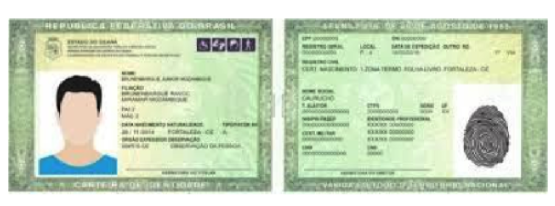 Tire a foto e anexe na inscrição. 